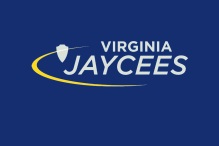 2016 Virginia Jaycees MeetingNovember 18-20, 2016Holiday Inn Richmond AirportRichmond, VirginiaFriday, November 18Saturday, November 19Sunday, November 20TIMEEVENTLOCATION7:00 – 9:00 pmRegistrationPre-function desk9:30pm – 10:00 pm           2016 Executive Team Meeting          Galanti9:00 – 10:00 pm           First TimersSenate Suite10:00 – 11:00 pmCorps of Virginia GentlemenGalanti10:00pm – 12:00 amFriday Night Social                    23rd & Main2302 E. Main StreetRichmond, VATIMEEVENTLOCATION8:00 – 11:00 am         RegistrationPre-Function Desk9:00 – 10:30 amBoard of Directors Meeting-Including Elections for 2017 OfficersHarris10:30am – 12:00pmLeadership and Member EngagementDo you want to learn more about how to attract and engage members in your organization?  Hear from others who have "been there" and "done that" plus share your ideas to help make the Jaycees an even more attractive organization for young people! We will also be joined by two Jaycee alums for an abbreviated version of an "Hour of Power!" where we will be motivated to get out into the community and make a difference!  This is not to be missed!  Harris10:30am – 11:30pmLife Membership Association MeetingGalanti11:30am – 12:15pmFinance Committee MeetingGalanti12:15 – 1:30 pmLunch On Your Own1:00 – 2:00 pmVirginia Jaycees Foundation MeetingGalanti1:45 – 3:00 pmCompetitions (Speak Up, Write Up, Debate)Harris2:00 – 3:30 pmJCI Senate MeetingGalanti5:30 – 6:30 pm          Outstanding Young Virginian Cocktail Hour Open to all banquet attendeesAviator Ballroom,Hilton Garden Inn441 International Center Dr.6:30 – 10:00 pmOutstanding Young Virginian and Jaycee Awards BanquetAviator Ballroom,Hilton Garden Inn441 International Center Dr.Post BanquetPerformers’ Reception*Invitation OnlySenate SuitePost BanquetJCI Senate Reception*Invitation OnlySenate SuitePost BanquetLife Member Association Reception*Invitation OnlyLMA Suite 10:30 pm  - 12:00 midnightWine and Beer Socialhosted by the Virginia JCI SenateWine and Beer will be provided. The Senate will be holding a silent basket auction to raise money for the Virginia JCI Senate scholarship fund.  Consider bidding on one of the baskets on display at the social.  If you don’t feel that you can bid by yourself, go in with a friend!  The Senate will also be accepting any donations.Senate SuiteTIMEEVENTLOCATION9:30am – 11:30 am           2016/2017 Executive Team / Local Presidents Meeting1607 Bistro & Bar